Конспект урока русского языка во 2 классеТема  «Перенос слов. Правила переноса слов»Подготовили учитель начальных классов  Никитина И. Т. и учитель истории Жунусова Р.А.МОУ- СОШ с.Павловка Марксовского района Саратовской области  2021г.Тип урока: урок открытия  новых знаний. 
Дата проведения: 27. 10. 2021 гУМК «Школа России»Учебник: Учебник для 2 класса В.П. Канакина, В.Г. Горецкий «Русский язык»Цели урока:-Знакомство с  правилами  переноса слов;-формирование умения переносить слова с одной строки на другую;-Развитие логического мышления учащихся (операции анализа и сравнения);-Обогащение  словарного запаса;-Развитие  самоконтроля, самооценки, взаимоконтроля.
Задачи: 
обучающие: 
- формировать новые способы действий;- обеспечить в ходе урока усвоение знаний о переносе слов;развивающие: 
- формировать умения логически рассуждать, выделять главное; 
- развивать воображение, мышление, речь учащихся; 
воспитательные: 
- воспитывать потребность совершенствовать свою устную и письменную речь; 
- воспитывать у детей интерес к истории своей Родины. 

Планируемые результаты: 
Личностные УУД:- умение осознавать роль языка и речи в жизни людей.
- проявление творческого отношения к процессу обучения; 
- проявление эмоционально-ценностного отношения к учебной проблеме. 
Метапредметные 
Познавательные УУД: -умение использовать знако-символические средства при оформлении правил переноса; 
Коммуникативные УУД: - умение с достаточной полнотой и точностью выражать свои мысли в соответствии с задачами урока   - умение слушать и понимать других; 
Регулятивные УУД:    - умение оценивать учебные действия в соответствии с поставленной задачей;    - умение осуществлять познавательную и личностную рефлексию. 
Предметные:    - умение   переносить слова с одной строки на другую по   алгоритму 
                                  Ход урока.1. Организационный момент.Учитель.  	Прозвенел звонок,Начался урок.Нужно поработать  дружноЧтоб узнать нам то, что нужно!- Запишите число, классная работа,    2. Актуализация знаний     Работа в тетради.
   Минутка чистописания.  Запись на доске:  - Мы запишем букву, которая обозначает согласный, парный звонкий, непарный твёрдый звук. Что это за буква? (ж).Начинаем писать букву с левого полуовала немного ниже верхней линии рабочей строки. Закругляем вправо ,пишем полуовал. Не открывая руки, возвращаемся по написанному и ведём соединительный штрих вверх, не отрывая руки, ведём вниз наклонную линию, затем снова пишем соединительный штрих для письма правого полуовала, пишем правый полуовал. - В этом году осень особенно красива. Предлагаю сыграть в ассоциации. Тема : «Осень».  - А теперь условие , чтобы вы использовали нашу букву Ж (Дождь, лужи, оранжевый, жёлтый, урожай, рыжий.)Молодцы. Вы назвали новое словарное слово. Жёлтый. Давайте запишем это слово. Где опасное место в этом слове?( Бувка ё, слышится о, а пишется ё)3. Физкультминутка. Под музыку - Давайте сами придумаем движения к физминутки, а используем стихотворение из упр.109 на с.72.Заглянула осень в сад – Птицы улетели.За окном с утра шуршатЖёлтые метели. 
4. Самоопределение к деятельности (Создание проблемной ситуации)Учитель. Что автор называет жёлтой метелью?  Посмотрите на мой стол и на ваши парты. Сколько разных листочков принёс листопад.А хотите тоже устроить листопад? У Вас на столах лежат листочки с разных осенних деревьев. Прочитайте, с каких деревьев эти листочки. 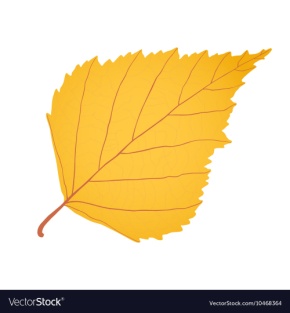 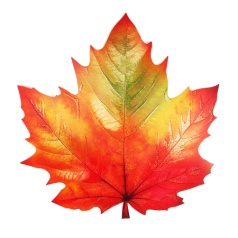 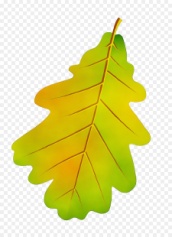 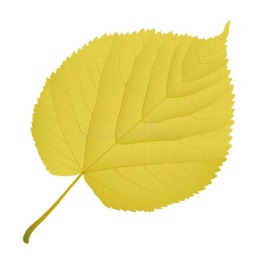 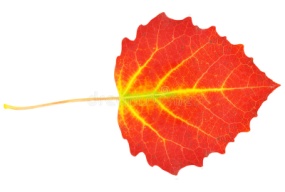 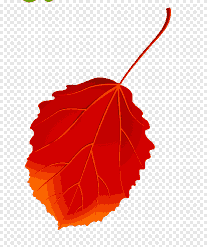 Клён, дуб, тополь, липа, берёза, осина.Распределите название деревьев на три группы по количеству слогов в слове(Ученики выкладывают на партах группы:1: клён, дуб, 2: тополь, ольха, айва3: берёза, осина)Придумайте предложение с одним из слов.А теперь посмотрите на доску. Вот такое предложение у меня записано на доскеКак сказочно выглядит осенью_________.Мы можем вставить любое слово в это предложение. Но нам не хватает места на одной строке? Как вы вышли из положения? Как поступить, если при написании слово не помещается на строке? (перенести слово)Мы пока  не знаем, как это сделать? Сегодня на уроке мы научимся переносить слова.С помощью учителя формируют тему урока, ставят цель урока Кто догадался, чему мы будем учиться сегодня на уроке?Ученик. Мы будем изучать правила переноса слов с одной строки на другую.5. Открытие «нового знания»Но нам уже приходилось переносить слова. Кто нам подскажет по какому правилу мы переносим слова ( по слогам)(Начинаем выстраивать схему)Учитель открывает 1 правило – «Слова переносятся по слогам».Подставляем в предложение название деревьев, опираясь на правило переносаКлён дуб  - переносить нельзя, так как один слог.То-поль, оль-ха, переносим разрезая карточки ножницами по-слогам Учитель открывает 2 правило – «Нельзя оставлять настроке и переносить одну букву».Учитель. Вы согласны? Учитель открывает 3 правило – «Буквы ъ, ь не переносятся на следующую строку».О-си-на раз слогов три можно так перенести? Нет. Только оси-на (опора на правило)  4 правило – «Буква й не переносится на следующую строку».Ай-ва Вам знакомо это дерево? ( Показываю картинку. Может кто-то подготовит нам сообщение об айве к уроку окружающий мир) 5 правило – «Две одинаковые буквы в середине слова разделяются переносом».Есть ли правило , на которое не было примера. ( удвоенный согласный) Я предлагаю вам слово аллея. Как перенести слово аллея (ал-лея).Давайте составим алгоритм , как перенести словоЧитаем словоДелим на слогиВспоминаем правило, которое подходитзаписываемЕсть ли слово , которое можно перенести двумя способами.Бе-рё-за можно перенести двумя способами. Запишем предложение со словом берёза.6. ФИЗМИНУТКА.Мы березку посадили, (Выпрямиться.)
Мы водой ее полили, (Руки согнуть к плечам, ладонями вперед.)
И березка подросла, (Встать.)
К солнцу ветки подняла,(Руки вверх.)
А потом их наклонила, (Руки вниз, спина прямая.)
И ребят благодарила. (Поклоны головой.)7. Закрепление.Учитель. В русском языке много «тайн»,  И мы сейчас познакомимся с ещё одной . А мне сегодня поможет учитель старших классов. Она будет у Вас преподавать в старших классах урок истории.. С.73. упр 113 Прочитаем текст. Какая тема текста. Учитель истории рассказала о происхождении слова берёза, о берёзе как о символе России , о бересте и о туеске.  Затем она рассказала о старославянском алфавите и предложила на настоящей бересте написать своё имя старославянскими буквами.8. Закрепление нового способа действия.Учитель. Прочитайте стихотворение.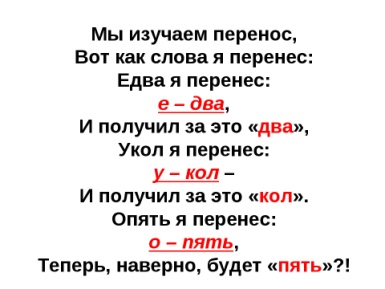 Как Вы думаете, ученик действительно получит «пять». Нет? Почему?Вывод: при переносе нельзя одну букву оставлять на строке и нельзя одну букву переносить на другую строку. 

9. Информация о домашнем задании.Обеспечить понимание способов выполнения домашнего задании. На дом: страница 72, упражнение 110; выучить правило.10. Рефлексия. Оцените свое участие в уроке.  ( показываем руками «большой» палец вверх, вниз или нейтрально)О чем узнали? Какое задание понравилось? Какое задание  было самым сложным ?  Учитель истории в туеске принесла вам подарки осени  - яблоки. Угощайтесь.Давайте тоже создадим метель и развесим наши листики по классу. Использован материал:https://nsportal.ru/nachalnaya-shkola/russkii-yazyk/2017/10/31/konspekt-uroka-po-russkomu-yazyku-vo-2-klasse-perenos